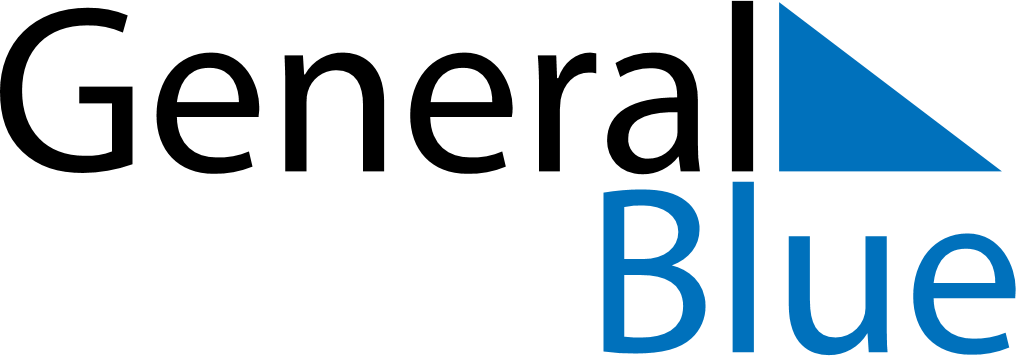 February 2052February 2052February 2052February 2052February 2052SundayMondayTuesdayWednesdayThursdayFridaySaturday1234567891011121314151617181920212223242526272829